    Jaguar Owners Association North Texas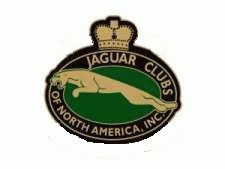 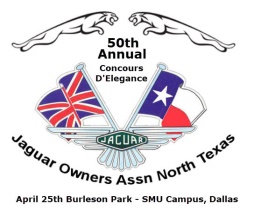 50th Annual Concours d'Elegance -- April 25, 2020	Online Registration is available at www.JOANT.clubScanned Registration Forms can be emailed to JOANT.CONCOURS@gmail.comCONCOURS VEHICLE REGISTRATION FORMName:													Address:												Phone:							JCNA Member #:				E-mail:							Club Affiliation:				Entries arriving after April 23 are subject to a Display Only designation(Unless Registrar is notified by prior phone call or e-mail of information from mailed registration form)If you are showing more than two cars, please attach a separate sheet with the information above.JCNA Members Only:JCNA Championship/Driven/Special				$45.00 1st Car		$ 		Additional cars in any category above			$20.00 per Car		$ 		Display-Only Jags and Non-Judged Special Interest Entries $25.00 per Car	$ 		Pre-registration is requested for all Display Only cars.Display Only Jags are also entered into the Park Cities Antique and Classic Car Show judging.All Non-JCNA Members:   All of the categories above at the same rate plus $10.00  per Car	$ 				TOTAL CAR ENTRY FEES THIS PAGE:				$		Are you a Certified Judge?   Y    N		Are you willing to Judge at this Concours?   Y    NAwards DinnerReservations for the Saturday Night Awards Dinnermust be made prior to April 20thso that we may ensure you have a place at the dinner.After April 20th, reservations will be subject to available room at the discretion of the hotel's catering staff and/or the Concours Chair.Dinner Choices: Filet of Beef Tenderloin - No.  ______Chicken Marsala - No.  	___Please reserve	dinners at a cost of $65.00 per person	$ 	Dinners this year will have a Drink Ticket included.Total Car Entry Fees (from Vehicle Registration Form)	$ 	Total Enclosed	$	YEARMAKEJag, DaimlerMODELE-Type, XJS, etc.STYLECoupe, Conv.2+2, etc.COLORJCNACLASS # & CategoryEntry for JOANT Use OnlyCar # 1Car # 2